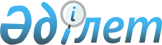 Об утверждении тарифов на сбор, вывоз, утилизацию и захоронение твердых бытовых отходов по городу Риддеру
					
			Утративший силу
			
			
		
					Решение Риддерского городского маслихата Восточно-Казахстанской области от 28 февраля 2019 года № 30/8-VI. Зарегистрировано Департаментом юстиции Восточно-Казахстанской области 1 апреля 2019 года № 5822. Утратило силу решением Риддерского городского маслихата Восточно-Казахстанской области от 6 сентября 2023 года № 7/2-VIII
      Сноска. Утратило силу решением Риддерского городского маслихата Восточно-Казахстанской области от 06.09.2023 № 7/2-VIII (вводится в действие по истечении десяти календарных дней после дня его первого официального опубликования).
      Примечание ИЗПИ!
      Порядок введения в действие настоящего решения см. в п. 3.
      Примечание РЦПИ.
      В тексте документа сохранена пунктуация и орфография оригинала.
      В соответствии с подпунктом 2) статьи 19-1 Экологического кодекса Республики Казахстан от 09 января 2007 года, подпунктом 15) пункта 1 статьи 6 Закона Республики Казахстан от 23 января 2001 года "О местном государственном управлении и самоуправлении в Республике Казахстан" Риддерский городской маслихат РЕШИЛ:
      1. Утвердить тарифы на сбор, вывоз, утилизацию и захоронение твердых бытовых отходов по городу Риддеру согласно приложению, к настоящему решению.
      2. Признать утратившим силу решение Риддерского городского маслихата от 12 сентября 2018 года № 24/3-VI "Об утверждении тарифов на сбор, вывоз, утилизацию и захоронение твердых бытовых отходов по городу Риддеру" (зарегистрировано в Реестре государственной регистрации нормативных правовых актов за № 5-4-178, опубликовано в Эталонном контрольном банке нормативных правовых актов Республики Казахстан в электронном виде 15 октября 2018 года).
      3. Настоящее решение вводится в действие по истечении десяти календарных дней после дня его первого официального опубликования и распространяется на отношения, возникшие с 1 января 2019 года. Тарифы на сбор, вывоз, утилизацию и захоронение твердых бытовых отходов по городу Риддеру
					© 2012. РГП на ПХВ «Институт законодательства и правовой информации Республики Казахстан» Министерства юстиции Республики Казахстан
				
      Председатель сессии

А. Черных

      Секретарь городского маслихата

И. Панченко
Приложение 
к решению Риддерского 
городского маслихата 
от "28" февраля 2019 года 
№ 30/8-VI
     №
Наименование
Расчетная единица
Цена, в тенге
1
Тарифы на сбор, вывоз, утилизацию и захоронение твердых бытовых отходов
1.1
Для физических лиц
1 житель в месяц
219
1.2
Для юридических лиц и индивидуальных предпринимателей
1 кубический метр
1774